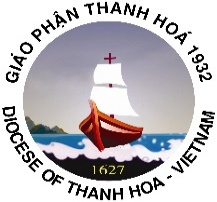 Kính thưa Cha quản xứ,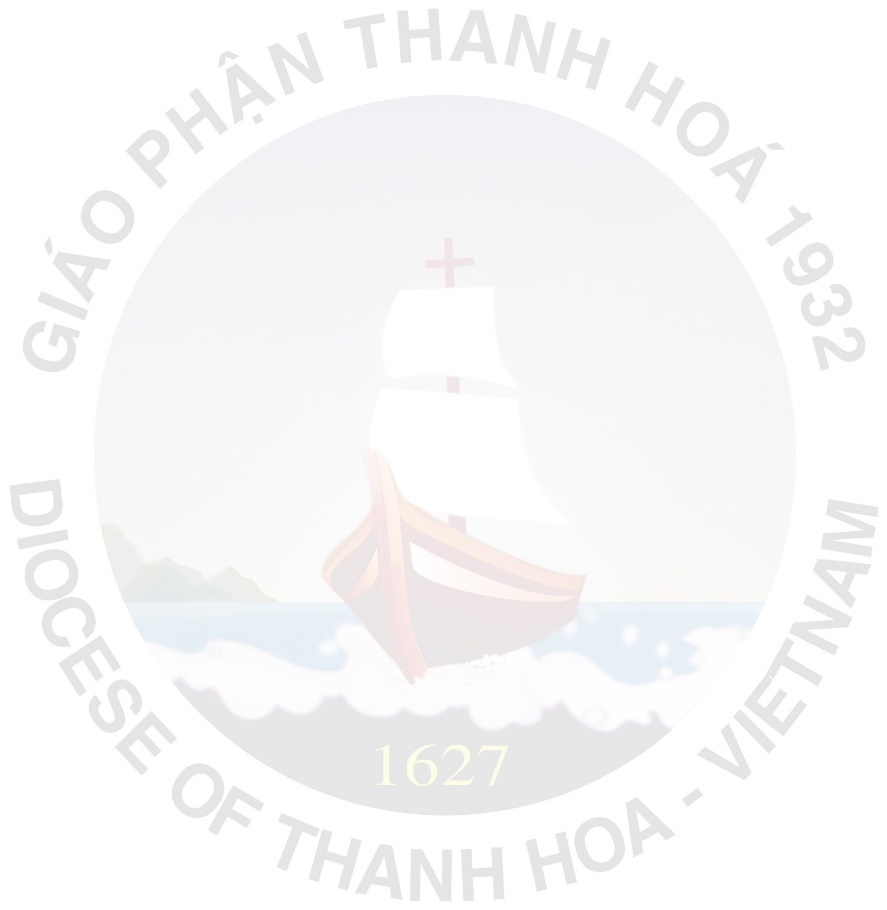 Hội Đồng Mục Vụ Giáo họ:	Và gia đình vô cùng thương tiếc báo tin(ÔBACE) Tên thánh, Họ và tên:	Sinh ngày: 	Quê quán: 	Con ông: 	Và bà: 	Thuộc Giáo họ: ......................................................Giáo xứ: 	Giáo hạt: ..................................................................Giáo phận:	Đã được Chúa gọi về hồi:……..…. giờ…..…...ngày……...….tháng……..… năm	Tại: 	Sau Thánh lễ an táng, xin cho linh cữu (ÔBACE): 	Được tiễn đưa và an táng (hỏa táng) tại: 	Chúng con kính xin cha, sắp xếp giờ tẩm liệm và thánh lễ an táng cho (ÔBACE): 	Nghi thức tẩm liệm vào hồi:……..…. giờ…..…...ngày……...….tháng……..… năm	Thánh lễ an táng sẽ được cử hành vào hồi:……..…. giờ….....ngày….….tháng....… năm	